Tips om barnehageklær til de ulike årstideneDet er viktig at barna har riktig klær til riktig årstid her i barnehagen. Vi ønsker at barna skal ha en best mulig dag både ute og inne i barnehagen, og da er det viktig med godt utstyr!  Dette er selvfølgelig bare noen tips for hva vi mener er greit å ha i barnehagen og på tur!TurutstyrSekk. Barn over 3 år bør ha sin egen sekk i barnehagen som er egnet til å gå på tur med. Dennesekken bruker barna når de skal på tur til å bære ekstra votter, skift o.l. Sekken bør ha bryststropperslik at den sitter godt over skuldrene og ikke sklir ned. Sekken bør heller ikke være for tung, og maks10% av barnas vekt. Eks. barnets vekt: 20 kilo. Sekkens vekt: 2-3kilo. Når man pakker sekken forbarna så velg fornuftig.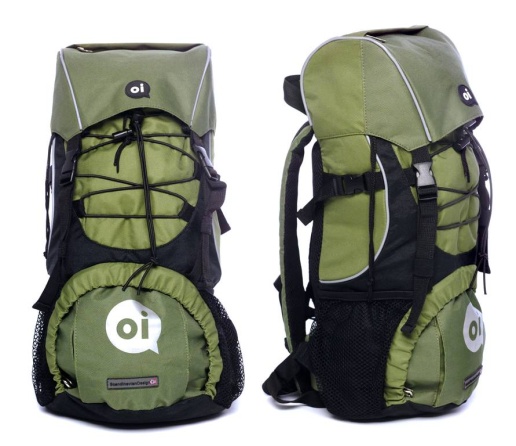 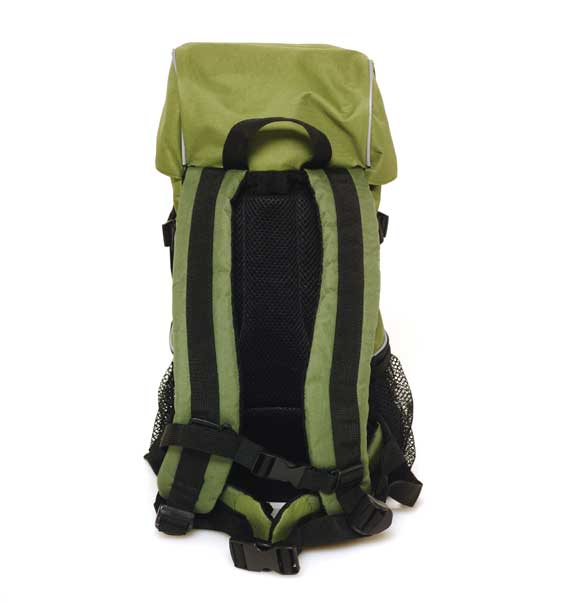 Drikkeflaske som holder på varm og kald drikke (sommer eller vinter)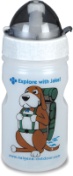 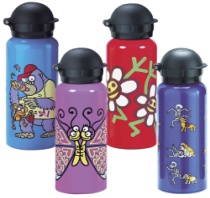 eller termos med skrukork .Sitteunderlag som kan brettes sammen, slik at barnet får det oppi seken.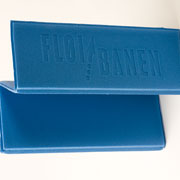 HØST-regnklær og støvler-parkdress eller 2 delt utesett-tynn ull-mellom ull (for eksempel Janus)-Regnvotter (med innervott om de ikke er foret). Gjerne to par.-Vintersko og cherrox-Høstlue, skjerf/Hals/buff-Votter-Skiftetøy- 2 stilongser (stilongser er bedre å ha enn strømpebukser, da vi kan skifte kun sokk om de er bløte på beina)- 2 bodyer (om barnet bruker bleie)- 2 par sokker (gjerne i tynn ull, for eksempel Ulvang)- 2 truser (om barnet ikke bruker bleie)-  2 gensere-innesko/tøflerVINTER- vinterdress-tynn ull-mellom ull-tykk ull-ullsokker (tynne og tykke)-regnbukse-vinterlue, skjerf/buff/hals, votter (minst to par votter)-cherrox og vintersko-skiftetøy (se høst)-sovelue- spisevotter-innesko/tøflerVÅR-parkdress eller 2-delt utedress-tynn ull-mellom ull-vårlue, skjerf/buff/hals, votter-ullsokker (tykke og tynne)-regnklær og støvler- regnvotter- joggesko/vårsko-skiftetøy (se høst)-lettere klær (sommerklær) på varme dager.SOMMER- tynn ull-parkdress eller 2-delt utedress-sommerklær og badetøy-sandaler, joggesko/sommersko- skiftetøy (se høst)- regnklær og støvler-tynn lue/pannebånd/solhatt/caps-skjerf/buff/hals